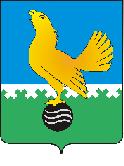 МУНИЦИПАЛЬНОЕ ОБРАЗОВАНИЕгородской округ Пыть-ЯхХанты-Мансийский автономный округа-ЮгрыАДМИНИСТРАЦИЯ ГОРОДАП О С Т А Н О В Л Е Н И ЕОт 11.03.2024									№ 42-паО внесении изменений в постановление администрациигорода от 24.04.2017 № 102-па«О порядке проведения антикоррупционной экспертизы нормативных правовых актов главы города, администрации города Пыть-Яха и их проектов» (в ред. от 16.02.2021 № 69-па)В соответствии с Федеральным законом от 17.07.2009 № 172-ФЗ «Об антикоррупционной экспертизе нормативных правовых актов и проектов нормативных правовых актов», Уставом города Пыть-Яха, утвержденным решением Думы города Пыть-Яха от 25.06.2005 № 516, внести в постановление администрации города от 24.04.2017 № 102-па «О порядке проведения антикоррупционной экспертизы нормативных правовых актов главы города, администрации города Пыть-Яха и их проектов» следующие изменения:1. Пункт 6 постановления изложить в следующей редакции:«6. Контроль за выполнением постановления возложить на заместителя главы города (направление деятельности административно-правовые вопросы).».2. В приложении к постановлению:2.1. Абзацы 1-2 пункта 2.3 раздела 2 изложить в следующей редакции:«2.3. Для проведения антикоррупционной экспертизы разработчики проектов направляют посредством системы электронного документооборота «ДЕЛО» (далее – СЭД) в управление по правовым вопросам проект нормативного акта и пояснительную записку. К проектам нормативных правовых актов об утверждении муниципальных программ города Пыть-Яха, а также к проектам о внесении изменений в муниципальные программы города Пыть-Яха, прилагается пояснительная записка разработчика проекта, заключения управления по экономике и комитета по финансам.2.2. Пункты 2.4-2.7 раздела 2 изложить в следующей редакции: «2.4. Антикоррупционная экспертиза проектов нормативных правовых актов проводится управлением по правовым вопросам в течение десяти рабочих дней с момента поступления документов, указанных в пункте 2.3, в управление по правовым вопросам.2.5. По результатам рассмотрения проекта нормативного правового акта управлением по правовым вопросам готовится заключение о наличии, либо об отсутствии коррупциогенных факторов по установленной форме (приложение № 1 к приложению), заключение подписывается начальником управления по правовым вопросам, либо лицом его замещающим и направляется разработчику проекта посредством СЭД. В случае выявления коррупциогенных факторов заключение должно содержать рекомендации по их устранению.2.6. При отсутствии замечаний на проект нормативного правового акта, управление по правовым вопросам в течение двух рабочих дней с момента рассмотрения направляет копию проекта, с приложением копий документов, указанных в пункте 2.3, копию заключения о проведении антикоррупционной экспертизы, в прокуратуру города.2.7. После получения информации из прокуратуры города Пыть-Яха об отсутствии замечаний, отсутствии замечаний и предложений иных лиц, либо истечении срока принятия замечаний и предложений на представленный проект, начальник управления по правовым вопросам, либо лицо, его замещающее в течение одного рабочего дня согласовывает проект посредством СЭД. Порядок согласования и принятия нормативных правовых актов устанавливается Регламентом администрации города Пыть-Яха.».2.3. Раздел 3 дополнить пунктом 3.3 следующего содержания: «3.3. Не допускается проведение независимой антикоррупционной экспертизы нормативных правовых актов (проектов нормативных правовых актов):1) гражданами, имеющими неснятую или непогашенную судимость;2) гражданами, сведения о применении к которым взыскания в виде увольнения (освобождения от должности) в связи с утратой доверия за совершение коррупционного правонарушения включены в реестр лиц, уволенных в связи с утратой доверия;3) гражданами, осуществляющими деятельность в органах и организациях, указанных в пункте 3 части 1 статьи 3 настоящего Федерального закона;4) международными и иностранными организациями;5) иностранными агентами.».2.4. В приложении № 1 к приложению слова «Ханты-Мансийский автономный округ-Югра муниципальное образование городской округ город Пыть-Ях» заменить словами «Муниципальное образование городской округ Пыть-Ях Ханты-Мансийского автономного округа-Югры».3. Управлению по внутренней политике (Т.В. Староста) опубликовать постановление в печатном средстве массовой информации «Официальный вестник» и дополнительно направить для размещения в сетевом издании в информационно-телекоммуникационной сети «Интернет» - pyt-yahinform.ru.  4. Отделу по обеспечению информационной безопасности                                           (А.А. Мерзляков) разместить постановление на официальном сайте администрации города в сети Интернет.5. Настоящее постановление вступает в силу после его официального опубликования. 6. Контроль за выполнением постановления возложить на заместителя главы города (направление деятельности административно-правовые вопросы).Глава города Пыть-Яха 							Д.С. Горбунов